DA: 	Allegato 3 Deliberazione n.960 dell’11 giugno 2021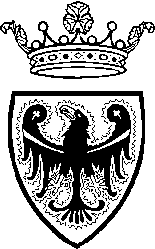 	Provincia Autonoma di TrentoSEZIONE SPECIFICADEL PERCORSO DI DIPLOMA PROFESSIONALE DI IeFP (SUCCESSIVO AL CONESGUIMENTO DELLA QUALIFICA) DI Area Matematica e scientificaArea Tecnico professionaleAREA MATEMATICA E SCIENTIFICA4° ANNOAbilità e conoscenze aggiuntive rispetto a quelle dell’area matematica e scientifica comune a tutti i percorsiAREA TECNICO PROFESSIONALE4° ANNOTECNICO IMPIANTI DI REFRIGERAZIONE E CONDIZIONAMENTOCOMPETENZA/E IN USCITA AL PERCORSO DI DIPLOMA PROFESSIONALERappresentare la realtà e risolvere situazioni problematiche di vita e del proprio settore professionale avvalendosi degli strumenti matematici fondamentali e sulla base di modelli e metodologie scientifiche Utilizzare le reti e gli strumenti informatici in maniera consapevole nelle attività di studio, ricerca, sociali e professionaliValutare fatti e orientare i propri comportamenti in riferimento ad un proprio codice etico, coerente con i principi della Costituzione e con i valori della comunità professionale di appartenenza, nel rispetto dell’ambiente e delle diverse identità culturali Operare nel proprio ambito professionale tenendo conto delle responsabilità, implicazioni, ripercussioni delle proprie scelte ed azioni in termini di tutela dell’ambiente e nell’ottica della sostenibilitàABILITÀ CONOSCENZECogliere le opportunità tecnologiche e tecniche per la tutela e la valorizzazione dell'ambiente e del territorio Utilizzare il linguaggio scientificoTrattare e smaltire i rifiuti in base all’origine, alla pericolosità e alle caratteristiche merceologiche e chimico-fisicheAssociare ai fenomeni osservati principi, concetti e teorie scientifiche Individuare cause, conseguenze e avanzare soluzioni in relazione ai diversi fenomeni osservatiInferire la struttura e la proprietà di materiali/prodotti utilizzati attraverso l’interazione diretta e l’analisi strumentaleRappresentare e descrivere i fenomeni e/o i risultati ottenuti da un’osservazioneIdentificare caratteristiche e proprietà fisiche /chimiche /biologiche/tecnologiche di materiali/prodotti/organismi/sistemi del proprio ambito professionaleUtilizzare linguaggi tecnici e matematici specificiRaccogliere, organizzare, analizzare, valutare la pertinenza e lo scopo di informazioni e contenuti digitali Interagire e collaborare in modo autonomo attraverso le tecnologie digitali Utilizzare in modo creativo le tecnologie digitali per la produzione e la trasformazione di testi e materiali multimedialiCreare rappresentazioni della conoscenza (mappe, diagrammi) utilizzando una varietà di linguaggi per esprimersi in maniera creativa (testo, immagini, audio, filmati)Elementi della normativa ambientale e fattori di inquinamento di settoreElementi della normativa di riferimento sui rifiuti Metodi, tecniche e strumenti di trattamento e smaltimento dei rifiutiCittadinanza attiva e sviluppo sostenibile: approccio ecologico e deontologicoElementi fondamentali e significato di ecosistema e sviluppo sostenibilePrincipali inquinanti presenti nell’ambiente e loro origineScienza, tecnologie e tecniche, sviluppo equilibrato e compatibile: ruolo e impatto delle principali innovazioni scientifiche sulla vita sociale e dei singoli Elementi di elettronicaElementi di elettrotecnicaElementi di fisica tecnica dei combustibili gassosiElementi di fisica tecnica dell’ariaElementi di fisica, chimica e biologia relativi a problematiche impiantisticheElementi di fisica, chimica e biologia relativi al trattamento delle acque di impiantoElementi di termodinamica con particolare riferimento alla trasmissione del calore, ai cicli termodinamici e alle trasformazioni energeticheFunzione esponenzialeEquazioni esponenzialiGoniometriaIntroduzione allo studio qualitativo delle funzioni: classificazione funzioni e loro caratteristiche, dominio, intersezioni con gli assiApplicazioni per la creazione di contenuti digitali e multimediali e loro presentazioneRaccolta, archiviazione ed elaborazione di dati attraverso sistemi informaticiPiattaforme software e applicazioni per l’elaborazione e la condivisione di file e lavoro collaborativo online anche su cloudCOMPETENZA/E IN USCITA AL PERCORSO DI DIPLOMA PROFESSIONALEOperare nel proprio ambito professionale in sicurezza e nel rispetto delle norme di igiene, identificando e prevenendo situazioni di rischio per sé e per gli altri Operare nel proprio ambito professionale tenendo conto delle responsabilità, implicazioni, ripercussioni delle proprie scelte ed azioni in termini di tutela dell’ambiente e nell’ottica della sostenibilitàCollaborare nelle fasi di collaudo, avvio e messa in servizio dell'impianto, predisponendo la documentazione richiesta ai fini del collaudoIntegrare tra loro i diversi impianti installati ottimizzando la funzionalità e la resa energetica. Intervenire nella realizzazione e/o manutenzione di impianti tecnologici di condizionamento, raffrescamento, climatizzazione e trattamento aria, curandone gli aspetti organizzativi e documentativiEseguire l'installazione dei diversi componenti di comando e controllo di impianti di refrigerazione commerciali e industriali, provvedendo al posizionamento, cablaggio e taratura della componentistica principale e accessoriaUtilizzare le reti e gli strumenti informatici in maniera consapevole nelle attività di studio, ricerca, sociali e professionaliValutare fatti e orientare i propri comportamenti in riferimento ad un proprio codice etico, coerente con i principi della Costituzione e con i valori della comunità professionale di appartenenza, nel rispetto dell’ambiente e delle diverse identità culturali  ABILITÀ CONOSCENZEOrganizzare il proprio lavoro Rispettare i tempi di lavoroScegliere e predisporre strumenti, utensili, attrezzature, macchinari di settore Monitorare il funzionamento di strumenti, utensili, attrezzature, macchinari di settore Curare la manutenzione ordinaria di strumenti, utensili, attrezzature, macchinari di settore Adottare comportamenti lavorativi coerenti con le norme di igiene e sicurezza sul lavoroAdottare i comportamenti previsti nelle situazioni di emergenzaAdottare comportamenti lavorativi coerenti con le norme di salvaguardia/sostenibilità ambientale di settoreApplicare forme, processi e metodologie di smaltimento e trattamento differenziate sulla base delle diverse tipologie di rifiutiAdottare metodi, tecniche e procedure per la trasformazione, adeguamento e ampliamento di impiantiAnalizzare gli esiti del collaudoApplicare le tecniche di ricerca guastiApplicare metodi e tecniche di taratura e regolazioneApplicare metodiche e tecniche di taratura e regolazioneApplicare procedure di avvio e messa in servizio dell'impianto Applicare tecniche di controllo per testare e collaudare l’impianto integratoApplicare tecniche di ricerca guastiApplicare tecniche di supervisione dell’impianto per la gestione anche da remotoApplicare tecniche per la sostituzione di componenti elettrici ed elettroniciApplicare tecnologie di gestione integrata dell’impianto Avviare impianti con macchine termiche alimentate con fonti energetiche diverse Compilare la documentazione tecnica di conformità e manutenzione per impianti di condizionamento, raffrescamento, climatizzazione e trattamento ariaCompilare la documentazione tecnica di conformità e manutenzione di impianti di refrigerazione commerciali e industrialiCompilare la reportistica tecnica e i documenti previsti dalla normativa per le fasi di verifica, collaudo e messa in servizio dell'impianto Effettuare le procedure di taratura ed avviamento di impiantiEseguire controlli di manutenzioneEseguire giunzioni e fissaggio di tubazioni a tenuta ermeticaEseguire interventi di sostituzione componenti malfunzionanti, e riparazione guastiEseguire l’installazione e il cablaggio dei dispositivi elettronici che governano il funzionamento dell’impianto Eseguire la messa in servizio dell’impiantoEseguire la posa delle apparecchiature e delle componenti di impianto in conformità con le indicazioni dei produttoriEseguire la prova di tenuta per la verifica delle connessioniEseguire la taratura e l’impostazione dei parametri di controllo dell’impiantoEseguire le procedure di recupero, stoccaggio ed eventuale smaltimento del refrigeranteEseguire le procedure di vuotatura e carica del refrigerante su apparecchiature e impiantiEseguire prove di funzionalità dell’impiantoIdentificare modalità e sequenze di svolgimento delle attività di verifica funzionale e di collaudoIndividuare le caratteristiche e la funzione dei componenti principali di un impianto di condizionamento, raffrescamento, climatizzazione e trattamento ariaIndividuare le caratteristiche e la funzione dei componenti principali di impianti di refrigerazione commerciali e industrialiLeggere disegni tecnici e schemi di cablaggio di impianti di refrigerazione commerciali e industrialiLeggere disegni tecnici e schemi di impianti di condizionamento, raffrescamento, climatizzazione e trattamento ariaIdentificare le diverse tipologie di impianti di refrigerazione commerciali e industrialiIdentificare le diverse tipologie di impianto di condizionamento, raffrescamento, climatizzazione e trattamento ariaStimare la resa energeticaUtilizzare strumenti di misura e verificaVerificare la conformità dell'impianto rispetto al progetto e alla normativaVerificare la convenienza e la sostenibilità di impianti integratiRaccogliere, organizzare, analizzare, valutare la pertinenza e lo scopo di informazioni e contenuti digitali Interagire e collaborare in modo autonomo attraverso le tecnologie digitali Utilizzare in modo creativo le tecnologie digitali per la produzione e la trasformazione di testi e materiali multimediali Utilizzare software specifico di settore per simulazioni o controlli ed elaborazioni TPCreare rappresentazioni della conoscenza (mappe, diagrammi) utilizzando una varietà di linguaggi per esprimersi in maniera creativa (testo, immagini, audio, filmati)Principali terminologie tecniche di settore/processoPrincipi, meccanismi e parametri di funzionamento di strumenti, utensili e macchinari e apparecchiature di settoreDispositivi di protezione individuale e collettiva di settoreNormativa di riferimento per la sicurezza e l’igiene di settoreNozioni di primo soccorso Segnali di divieto e prescrizioni correlate di settoreAttrezzature ed apparecchiature specifiche del frigoristaCaratteristiche degli impianti di comando e controlloCaratteristiche delle apparecchiature di comandoCaratteristiche tecniche e funzionali dei principali componenti e accessori dell’impianto frigorifero Caratteristiche tecnologiche e principi di funzionamento di sonde e sensoriCatasto degli impianti termici e relativi adempimentiCompatibilità tecnica e normativa tra diversi tipi di impiantoDocumentazione di prodotto e manuali di uso e manutenzioneDocumenti di collaudo di componenti e impianti Documenti ed adempimenti per sistemi funzionanti a gas fluoruratiElementi di sicurezza elettrica Gestione delle non conformità di collaudoLeggi e regolamenti nazionali e provinciali per l'installazione di impianti termoidraulici e di refrigerazioneModulistica e modalità di compilazione documentazione tecnicaNorme tecniche di riferimento per l’installazione e la manutenzione degli impiantiNorme tecniche di settore impiantistico termoidraulico, di refrigerazione ed elettricoProblemi ambientali legati all’uso dei refrigerantiProcedure e tecniche di intervento su impianti in funzioneProcedure e tecniche di manutenzione e ricerca guasti su impianti di refrigerazioneProcedure e tecniche di manutenzione ordinaria Proprietà fisiche e chimiche dei refrigerantiSchemi di cablaggio degli impianti e simbologia unificataSchemi impianti termici, cataloghi tecnici, schede tecniche e manuali di uso e manutenzioneSostenibilità e convenienza degli impianti integratiStrumenti e tecniche di misura e verificaStrumenti ed attrezzature per manutenzioneTecniche di connessione idraulica delle varie parti di un impianto integratoTecniche di gestione del comando, del controllo e della supervisione dell’impianto integratoTecniche di gestione delle varie parti di un impianto integratoTecniche di gestione e supervisione di impiantoTecniche di installazione delle diverse tipologie di componenti e delle apparecchiatureTecniche di ricerca guastiTecniche di verifica della resa energetica degli impianti termici Tecnologia dei materiali per le reti di impiantoTecnologia dei sistemi di ventilazione meccanica controllataTecnologia dei sistemi idraulici di gestione del caloreTecnologia delle macchine frigorifere e delle relative componenti di impiantoTecnologia delle unità di trattamento aria e delle relative componenti di impiantoSoftware specifico di settore